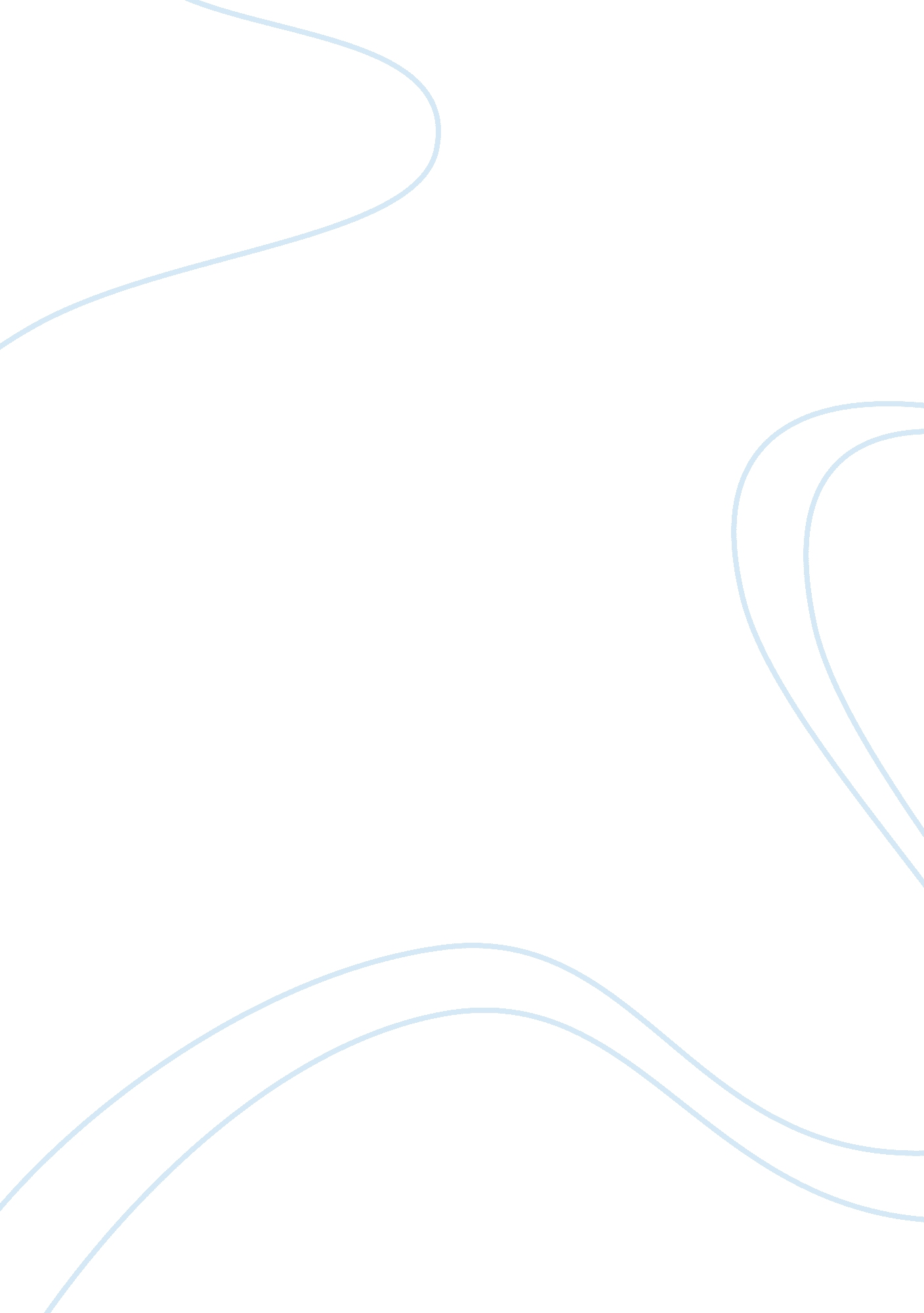 Hinduism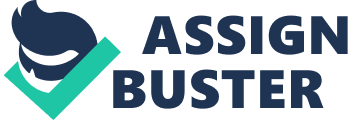 Hindu Community and Cultural Center 1232 Arrowhead Ave, Livermore, CA 94551 A Non-Profit Organization since 1977 Tax ID# 94-2427126; Inc# D0821589 Tel: 925-449-6255; Fax: 925-455-0404 Web: http://www. livermoretemple. org Om Namah Shivaya Shiva-Vishnu Temple Om Namo Narayanaya Kaala Bhairava Jayanthi The Lord of the March of Time Friday, November 18th 2011 Kaala Bhairava Jayanthi is the most auspicious day dedicated to Lord Kaala Bhairava. Lord Kaala Bhairava is a manifestation of Lord Shiva. Kala Bhairava is the God of Time – Kal means 'time' and 'Bhairava' the manifestation of Shiva. Ashtami after Poornima, the eighth day after full moon in the Month of Karthika, is considered the ideal day to propitiate Kaala Bhairava. Lord Kaala Bhairava is also the guardian of travelers. The divine people (Rishis) tell us that before embarking on a journey, especially that involves travel during the night, one should make a garland of cashew nuts and decorate Lord Kaala Bhairava with it. And, light lamps in His honor and request His protection during the travel. Event Schedule 5: 00 PM 6: 00 PM Kaala Bhairava Homam Abhishekam, Archana, Aarati, & Theertha Prasadam Lord Kaala Bhairava Sponsorship Information Archana Flowers Homam and Abhishekam Vasthra Samarpana Grand Sponsor (all events of the day and Lord Kaala Bhairava Abhishekam on last Sunday of every month for one year) $ $ $ $ 7 21 51 51 $ 301 For further details, please contact: Ganesalingam Paramasivam at 925. 454. 2795 or Raghavendra Billakanti at 925. 699. 9746, Or Temple Front Office at 925-449-6255 select Option 3 